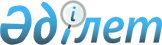 О внесении изменения в приказ Министра связи и информации Республики Казахстан от 7 сентября 2010 года № 220 "Об утверждении Правил регистрации, пользования и распределения доменного пространства казахстанского сегмента сети Интернет"
					
			Утративший силу
			
			
		
					Приказ Министра связи и информации Республики Казахстан от 21 октября 2011 года № 319. Зарегистрирован в Министерстве юстиции Республики Казахстан 16 ноября 2011 года № 7299. Утратил силу приказом и.о. Министра по инвестициям и развитию Республики Казахстан от 28 января 2016 года № 118      Сноска. Утратил силу приказом и.о. Министра по инвестициям и развитию РК от 28.01.2016 № 118 (вводится в действие по истечении десяти календарных дней после дня его первого официального опубликования).      В соответствии с подпунктом 26) статьи 6 Закона Республики Казахстан от 11 января 2007 года "Об информатизации", ПРИКАЗЫВАЮ:



      1. Внести в приказ Министра связи и информации Республики Казахстан от 07 сентября 2010 года № 220 "Об утверждении Правил регистрации, пользования и распределения доменного пространства казахстанского сегмента сети Интернет" (зарегистрированный в Реестре государственной регистрации нормативных правовых актов 7 сентября 2010 года за № 6523, опубликованный в газете "Казахстанская правда" от 19 ноября 2010 года, № 47 (517)) следующее изменение:



      пункт 6 изложить в следующей редакции:

      "6. Действия пункта 4, подпункта 6) пункта 8 и подпункта 3) пункта 9 Правил регистрации, пользования и распределения доменного пространства казахстанского сегмента сети Интернет не распространяются на доменные имена, зарегистрированные до введения в действие настоящего приказа. Регистрация новых доменных имен осуществляется в соответствии с прилагаемыми Правилами регистрации, пользования и распределения доменного пространства казахстанского сегмента сети Интернет.".



      2. Департаменту государственной политики в области информационных технологий Министерства связи и информации Республики Казахстан (Елеусизовой К.Б.) в установленном законодательством порядке обеспечить:



      1) государственную регистрацию настоящего приказа в Министерстве юстиции Республики Казахстан;



      2) после государственной регистрации настоящего приказа в Министерстве юстиции Республики Казахстан его официальное опубликование и размещение на интернет-ресурсе Министерства связи и информации Республики Казахстан. 



      3. Контроль за исполнением настоящего приказа возложить на вице-министра связи и информации Республики Казахстан Сарсенова С.С.



      4. Настоящий приказ вводится в действие по истечении десяти календарных дней со дня его первого официального опубликования.      Министр                                    А. Жумагалиев
					© 2012. РГП на ПХВ «Институт законодательства и правовой информации Республики Казахстан» Министерства юстиции Республики Казахстан
				